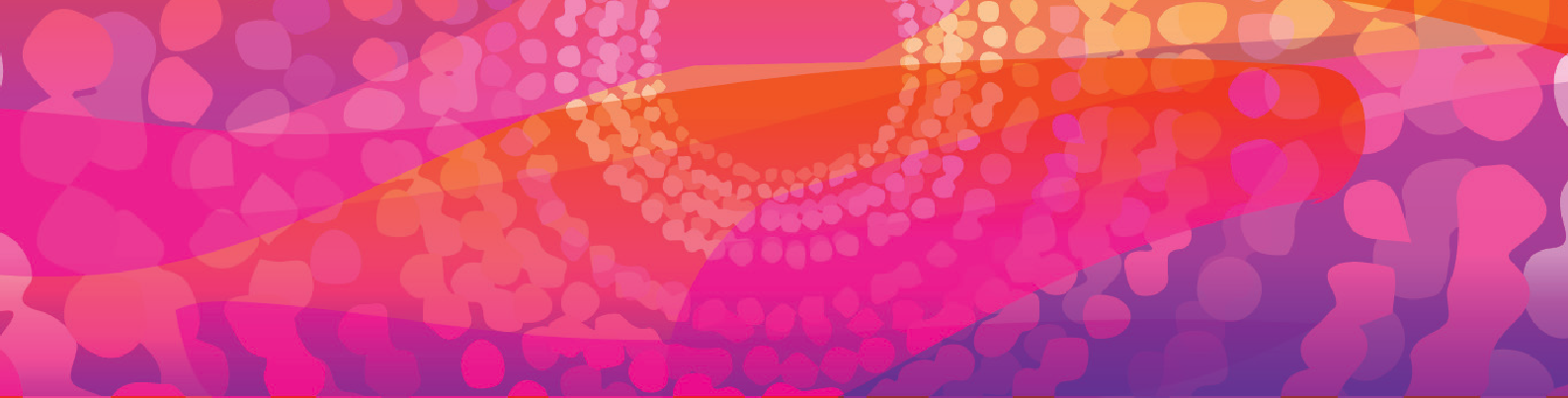 	\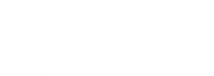 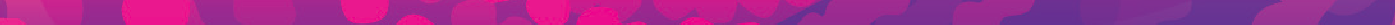 LocationDateEventWhereContactMparntweSun 27 toMon 28 JanStorytelling – celebrate Aboriginal culture and pride through showcasing and sharing stories through short films Alice SpringsWestern Desert Nganampa Walytja Palyantjaku Tjutaku Aboriginal Corporation 8953 6444MparntweFebruaryGetting Together, Celebrating and Sharing Our Culture – Celebrating the achievements of the founders, directors, members and staff of WaltjaAlice SpringsWaltja Tjutangku Palyapayi Aboriginal Corporation8953 4488MparntweWed 23 JanCelebrating Aboriginal Culture through Story – celebrating lives of Aboriginal elderly clients through storyAlice SpringsCalvary Community Care 8953 2077MparntweMon 28 FebRockin’ out with Kerry – small Aboriginal music festival with Kerry Bird and other Indigenous performersThe Gap Youth and Community Centre Alice SpringsGap Youth & Community Centre 8952 3927DarwinTues 22 JanCreating a healing centered Australia Day  - Activities that celebrates Aboriginal identity and leadership and provides an opportunity for healing conversations Greater Darwin (including Palmerston and Sanderson)Save The Children (Grow Well Live Well)8944 5431BelyuenSat 26 Jan“We know where we come from” – Celebrating culture, language and history through storytelling, communal meal and photographyBelyuen CommunityBelyuen Community Government Council8978 5071DarwinFri 1 FebOne Mob, An Australia Day Celebration – supporting activities to teach children about Aboriginal history and culture in the lead-up to an evening celebration with family, school community and broader Nightcliff communityNightcliff Community ELC/ Nightcliff Primary SchoolChild Australia – Nightcliff Community ELC 8948 8480DarwinFri 22 FebCelebrating our Culture – painting, entertainment , local Darwin cuisine tasting, dances, arts and craftCypress Hall or Kalymnos Hall, MarraraNT Stolen Generations Aboriginal Corporation8947 9171DarwinFebruary You don’t have to be ‘black’ to be black – photo and video campaignDarwin/LarrakiaMy Glow - 0478 139 751UmbakumbaFri 25 JanUmbakumba Culture Celebrations – story telling, sharing of foods and stories through an outdoor cinema celebrationsUmbakumbaEast Arnhem Regional Council - 8986 8986RaminginingMon 28 JanLungurrma Ramingining Community Care Celebration – bringing Yolngu elders and families together to collect and cook bush food, and be entertained by local band and other cultural activitiesCarers NT, Lungurrma Community Service Hub, RaminginingCarers NT8944 4888NhulunbuySat 26 JanAustralia Day Celebrations –Welcome to Country (Bunngul), and celebrating the ‘Food of Australia’ including local Yolngu cuisine. Nhulunbuy Aquatic Centre and Town HallNhulunbuy Corporation 8939 2202RaminginingFebruaryRamingining Norforce Commemoration – performances and activities, highlighting the strong bond between the community and NORFORCE RaminginingEast Arnhem Regional Council - 8986 8986MilyakburraFebruaryMilyakburra Celebrates! – Outdoor event with activities, celebrating the local culture and talent.MilyakburraEast Arnhem Regional Council - 8986 8986Roper GulfRegionSat 26 JanAustralia Day Celebrations - Celebrating our Culture through storytelling, dancing and discussions about our national identity to enhance the overall experience and meaning of Australia DayManyalluluk, Ngukurr, Beswick, Numbulwar, Borroloola, Bulman, Jilkminggan, Mataranka, Barunga, UrapungaRoper Gulf Regional Council8972 9038